2016年 （第五届）誉鸿海外农化登记研讨会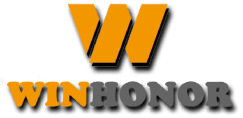 日程安排注意事项：进入会场，请会议代表随身佩带代表证请代表进入会议厅前将手机调成振动或静音状态代表如需预订机票，可在酒店商务中心办理。请各位代表会议期间注意安全，妥善保管好会议资料和贵重物品会务组联系：刘玉 13954388891  孙娟   13809081381    时间：9月23～24日时间：9月23～24日时间：9月23～24日地点：江苏南通星程国际海缘酒店地点：江苏南通星程国际海缘酒店时间时间时间内容参加人22日下午13:00-8:00报到现场缴费领取材料23日上午7:00-8:30报到现场缴费领取材料23日上午9:00-9:15欢迎致辞刘  玉孙  娟23日上午9:15-10:00GLP与ISO/IEC 17025之对比申继忠23日上午【10分钟 休息】【10分钟 休息】【10分钟 休息】23日上午10:00-11:00农药含量及相关知识洪  峰23日上午11:00-11:50重点区域市场产品选择与市场规划李忠丽23日上午【10分钟 拍合影照】【10分钟 拍合影照】【10分钟 拍合影照】23日中午12:00-14:00【午餐】23日下午14:00-15:00Tox Studies Using Various Guidelines And Their Differences 毒理学实验不同试验规范要求及区别秦恩昊老师翻译。Dr Vishvesh Dalal23日下午15:00-16:00委托方眼中的合格实验单位黄彩霞23日下午【10分钟 休息】【10分钟 休息】【10分钟 休息】23日下午16:10-16:45CLP法规EC 1272/2008和登记吴  康23日下午16:45-17:30国外设立实体公司流程和注意事项秦恩昊23日晚上18:00-20:00【招待晚宴】24日上午9:00-9:45企业未来产品选择策略和思路秦恩昊秦恩昊24日上午9:45-10:30简谈农药的有效期和储存稳定性实验黄润红黄润红24日上午【10分钟 休息】【10分钟 休息】【10分钟 休息】【10分钟 休息】24日上午10:40-11:25GLP实验项目安排注意事项和常见政府审批问题应对刘  玉刘  玉24日上午11:25-11:30结束致辞孙  娟孙  娟